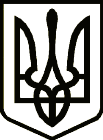 УКРАЇНАСРІБНЯНСЬКА СЕЛИЩНА РАДАРІШЕННЯ(вісімнадцята сесія восьмого скликання)08 грудня 2022 року     								смт СрібнеПро затвердження Програми забезпечення облаштування та функціонування «Пунктів незламності» на території Срібнянської селищної ради у2022-2023 рокахЗ метою соціального захисту населення Срібнянської територіальної громади під час збройної агресії російської федерації проти України та потенційною загрозою пошкоджень об’єктів критичної інфраструктури, керуючись ст.91 Бюджетного Кодексу України, пунктом 22 частини першої статті 26, частиною першою статті 59 Закону України «Про місцеве самоврядування в Україні», селищна рада вирішила:       1. Затвердити Програму забезпечення облаштування та функціонування «Пунктів незламності» на території Срібнянської селищної ради у 2022-2023 роках, (далі Програма), що додається.Фінансовому управлінню передбачати виділення коштів на реалізацію Програми (згідно додатків 1, 2 до Програми).        3. Сектору з питань надзвичайних ситуацій, цивільного захисту та мобілізаційної роботи здійснювати координацію виконання заходів, передбачених Програмою.        4. Контроль за виконанням даного рішення покласти на постійну комісію з питань бюджету, соціально-економічного розвитку та інвестиційної діяльності.                                                         Олена ПАНЧЕНКОЗАТВЕРДЖЕНОрішення вісімнадцятої  сесії  восьмого скликання Срібнянської  селищної ради 08 грудня 2022р.ПРОГРАМАзабезпечення облаштування та функціонування «Пунктів незламності» на території Срібнянської  селищної ради у 2022-2023 роках                                                    смт Срібне                                                           2022І. Загальні положенняПрограма забезпечення облаштування та функціонування «Пунктів незламності» на території Срібнянської селищної ради у 2022-2023 роках (далі - Програма) розроблена згідно з вимогами Закону України “Про державні цільові програми”, на підставі ст.91 Бюджетного Кодексу України, Закону України «Про місцеве самоврядування в Україні». ІІ.	Аналіз та стан проблеми, на розв’язання якої спрямована ПрограмаПрограма розроблена у зв’язку з потенційною загрозою пошкоджень об’єктів критичної інфраструктури, зокрема енергетичної, через збройну агресію російської федерації проти України, внаслідок чого є зростання загроз життю та здоров’ю цивільного населення, росту соціальної напруги на території громади.Прийняття Програми направлене на вирішення питання захисту населення в таких надзвичайних ситуаціях та створення місць безпечного перебування жителів громади, які цього потребують, в холодну пору року в разі відсутності у них опалюваних приміщень, пошкодження об’єктів енергопостачання (опалення) та/або виникнення інших критичних ситуацій через збройну агресію російської федерації проти України.ІІІ. Мета ПрограмиМетою Програми є убезпечення загроз життю та здоров’ю населення в разі пошкодження критичної інфраструктури, відсутності енерго- та теплопостачання в житлових приміщеннях, шляхом створення місць для комфортного та безпечного перебування громадян.Обґрунтування шляхів і засобів розв’язання проблемиДля забезпечення подолання вище вказаних проблем та досягнення мети Програми планується забезпечення  «Пунктів незламності»  водою, продуктами для організації гарячого харчування та товарно-матеріальними цінностями для облаштування комфортного та безпечного перебування громадян (опаленням, зв’язком Інтернет, місцями для сидіння тощо).Завдяки цьому, Програмою буде забезпечено комплексне розв’язання проблеми в питаннях збереження життя та здоров’я людей при виникненні надзвичайних ситуацій, оскільки вона направлена на виконання завдань цивільного захисту населення при загрозах, пов’язаних зі збройною агресією російської федерації та пошкодженням об’єктів критичної інфраструктури, зокрема енергетичної.Напрями діяльності і заходи ПрограмиПрограмою передбачається виконати ряд завдань та заходів для досягнення поставленої мети.Завданнями Програми є:створення безпечних та комфортних умов перебування громадян в «Пунктах незламності»;забезпечення можливості гарячого харчування громадян (при потребі);забезпечення мережею зв’язку та можливістю використання Інтернет ресурсів громадянами під час перебування їх в «Пунктах незламності».Для виконання поставлених Програмою завдань, будуть реалізовані наступні заходи:придбання бутильованої води, продуктів харчування для організації приготування зігріваючих напоїв (чай, кава) та гарячого харчування.придбання належних матеріально-технічних цінностей для створення індивідуального освітлення, опалення, доступного зв’язку та Інтернету та інших потреб;придбання паливо-мастильних матеріалів для роботи генераторів та інших потреб;облаштування в «Пунктах незламності» місць для сидіння, а також, при потребі, окремих лежачих місць;забезпечення в «Пунктах незламності» протипожежної безпеки.VІ. Результативні показники виконання ПрограмиРезультативним показником ефективності виконання заходів Програми буде:забезпечення  належного функціонування «Пунктів незламності»;повне забезпечення матеріально-технічними засобами «Пунктів незламності» згідно з потребами та завданнями;досягнення належного рівня безпеки населення, захисту його життя і здоров’я в критичних ситуаціях, в тому числі завдяки створення та сталого функціонування «Пунктів незламності».VII.Обсяги та джерела фінансування, строки дії ПрограмиВ зв’язку із відсутністю фінансування з державного бюджету на вирішення названих вище проблем, виникає потреба у фінансуванні заходів Програми з бюджету Срібнянської селищної ради та інших джерел, не заборонених законодавством (додатки 1, 2 до Програми).Фінансування Програми здійснюватиметься за рахунок коштів передбачених у місцевому бюджеті в межах наявного фінансового ресурсу та інших джерел, не заборонених законодавством, виходячи з конкретних завдань.Програма розрахована на 2022-2023 роки.VIII. Координація та контроль за виконанням Програми	Виконання Програми покладається на Срібнянську селищну раду.   Срібнянська селищна рада має забезпечити своєчасне та якісне виконання заходів Програми та ефективне і цільове використання коштів.Селищний голова                                                           Олена ПАНЧЕНКОПАСПОРТПрограми забезпечення облаштування та функціонування «Пунктів незламності» на території Срібнянської селищної радиу 2022-2023 роках  Додаток 1                                                        до Програми забезпечення облаштування                                                                                          та функціонування «Пунктів незламності»                                                                       на території Срібнянської селищної ради                                                               у 2022-2023 рокахРесурсне забезпеченняПрограми забезпечення облаштування та функціонування «Пунктів незламності» на території Срібнянської селищної ради у 2022-2023 рокахЕтапи виконання Програмитис. грн                                                             Додаток 2                                                                                                                до Програми забезпечення облаштування                                                                                                                                     та функціонування «Пунктів незламності»                                                                                                                 на території Срібнянської селищної ради                                                                                    у 2022-2023 рокахНапрямки діяльності та заходи Програми забезпечення облаштування та функціонування «Пунктів незламності» на території Срібнянської селищної ради у 2022-2023 роках1.Ініціатор розроблення ПрограмиСрібнянська селищна радаСрібнянська селищна рада2.Дата, номер і назва розпорядчого документа органу виконавчої влади про розроблення програмист. 26 Закону України «Про місцеве самоврядування в Україні»ст. 26 Закону України «Про місцеве самоврядування в Україні»3.Розробник ПрограмиСрібнянська селищна радаСрібнянська селищна рада4.Відповідальні виконавці ПрограмиСрібнянська селищна радаСрібнянська селищна рада5.Термін реалізації Програми2022-2023 роки2022-2023 роки6.Джерела фінансування ПрограмиБюджет селищної радиБюджет селищної ради7.Загальний обсяг фінансових ресурсів, необхідних для реалізації Програми, всього,тис. грн.160тис. грн.1607.у тому числі:2022 рік2023 рік7.1.Державний бюджет007.2.бюджет Срібнянської селищної ради601007.3.коштів інших джерел00Показники витрат:2022 рік2023 рікВсьогоДержавний бюджет000Бюджет Срібнянської селищної ради60100160Кошти не бюджетних джерел00-РАЗОМ60100160№п/пНазва напрямку діяльності (пріоритетні напрямки)Перелік заходів програмиВідповідальнийвиконавецьДжерелафінансуванняОрієнтовні річні обсяги фінансування (вартість), тис. грн.Орієнтовні річні обсяги фінансування (вартість), тис. грн.Очікуванийрезультат№п/пНазва напрямку діяльності (пріоритетні напрямки)Перелік заходів програмиВідповідальнийвиконавецьДжерелафінансування2022 рік2023 рікОчікуванийрезультат1Створення безпечних та комфортних умов перебування громадян в «Пунктах незламності» шляхом можливості гарячого харчування громадян, обігріву та наявності мобільного зв’язку.- придбання бутильованої води, продуктів харчування для організації приготування зігріваючих напоїв (чай, кава) та гарячого харчуванняСрібнянська селищна радаБюджетСрібнянської селищної ради1010Досягнення належного рівня безпеки населення, захисту його життя і здоров’я в критичних ситуаціях2Створення безпечних та комфортних умов перебування громадян в «Пунктах незламності» шляхом можливості гарячого харчування громадян, обігріву та наявності мобільного зв’язку.- придбання належних матеріально-технічних цінностей для створення індивідуального освітлення, опалення, доступного зв’язку, Інтернетресурсів та інших потребСрібнянська селищна радаБюджетСрібнянської селищної ради2030Досягнення належного рівня безпеки населення, захисту його життя і здоров’я в критичних ситуаціях3Створення безпечних та комфортних умов перебування громадян в «Пунктах незламності» шляхом можливості гарячого харчування громадян, обігріву та наявності мобільного зв’язку.- придбання паливо-мастильних матеріалівСрібнянська селищна радаБюджетСрібнянської селищної ради3060Досягнення належного рівня безпеки населення, захисту його життя і здоров’я в критичних ситуаціяхВсього60100